OBEC NIŽNÍ LHOTY, Nižní Lhoty 71, 739 51 Dobrá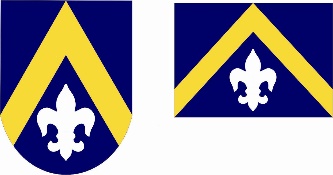 Ž Á D O S T (p ř e k o p,  p r o t  l a k)o povolení zvláštního užívání komunikace (ZUK) – místní komunikace (podle ustanovení § 25 zákona č. 13/1997 Sb., o pozemních komunikacích, ve znění pozdějších předpisů (zákon o PK) a § 40 vyhlášky č. 104/1997 Sb., kterou se provádí zákon o pozemních komunikacích, ve znění pozdějších předpisů)ŽADATEL:                                               v případě stavebních prací je žadatelem zhotovitel těchto pracíjméno a příjmení/ název firmy ……………………………..... datum narození/IČO …………………………………………………..adresa trvalého pobytu/sídlo ………………………………………………………………………………………………………………………..(popř. jiná adresa pro doručování) telefon………………………………………… e-mail……………………………………………… ID datové schránky ………................jméno a příjmení toho, kdo odpovídá za ZUK ………………………………………………………………………………………………..jeho datum narození ………………… telefon ……………………………….. adresa ………………………………………………………zastoupen v plné moci:                             (dle ust. § 33 zákon č. 500/2004 Sb., správní řád, ve znění pozdějších předpisů)jméno a příjmení / název firmy ………………………………………… datum narození/ IČO …………………………………………adresa trvalého pobytu/sídlo ………………………………………………………………………………………………………………………..(popř. jiná adresa pro doručování)telefon………………………………………… e-mail……………………………………………… ID datové schránky ………................Přesné určení místa ZUK                                                                 katastrální území …………………………………..Silnice č.:* ……………………………………….........................                          parc. č. pozemku:………………………………….
místní komunikace, ulice: * ……………………………….                         	parc. č. pozemku: ……………………………..Druh ZUK:                                  doporučujeme žadateli uvést, písmeno, případně bod, dle § 25, odst. 6 zákona o PK………………………………………………………………………………………………………………………………………………………………………………………..………………………………………………………………………………………………………………………………………………………………………………………..(reklamní zařízení, stavební práce, prodej – vše písmeno c), umístění inženýrských sítí – písm. d), nebo další dle § 25, odst. 6 zákona o PK)
Termín zahájení ZUK………………………………………………………. Termín ukončení ZUK ……………………………………………………………Termín a způsob uvedení komunikace do původního stavu ……………………………………………………………………………………………způsob platby správního poplatku:                               		bankovním převodemv ……………………………………… dne ……………………………………..                                         …..………………………………………………………podpis(razítko) žadatele resp. zástupce*) nehodící se škrtněte telefon: 558 642 127                                        	e-mail: obec@niznilhoty.cz                                  IČO: 00577065www.niznilhoty.cz                                                 ID datové schránky: nzbiz5Přílohy žádosti: - situace se zákresem rozsahu zvláštního užívání ve formátu maximálně A3- situace se zákresem rozsahu zvláštního užívání na konkrétních komunikacích v případě liniových staveb, kdy ZUK, podle ustanovení § 25, odst. 6, písm. c) bod 3 a písm. d) zákona o PK, bude požadováno na více komunikacích- kopie rozhodnutí o povolení provádění dané stavbyZUK podle ustanovení § 25, odst. 6, písm. c) zákona o PKInformace pro žadatele:K vydání rozhodnutí o povolení ZUK podle ustanovení § 25, odst. 6 zákona č. 13/1997 Sb., o pozemních komunikacích, ve znění pozdějších předpisů, je nutný souhlas vlastníka silnice II. nebo III. třídy anebo vlastníka místní komunikace a souhlas Policie České republiky, může-li zvláštní užívání ovlivnit bezpečnost nebo plynulost silničního provozu, od nichž si tyto souhlasy silniční správní úřad vyžádá.Žadatel je oprávněn výše uvedené souhlasy doložit při podání žádosti; v tom případě budou výrazně zkráceny lhůty pro vyřízení žádosti: Souhlas vlastníka komunikace – Obec Nižní Lhoty (Obec Nižní Lhoty, Nižní Lhoty 71, 739 51 Dobrá, úřední hodiny: Po v době 8:00-17:00 a St 13:00-17:00 hod., tel.: 558 642 127)Souhlas Policie České republiky (KŘP Moravskoslezského kraje – Dopravní inspektorát – Beskydská 2061, 738 19 Frýdek–Místek, tel. 974 732 257 – prap. Bc. Míček, tel: 974 732 258 – por. Bc. Ambroz, úřední hodiny: Po a St v době: 8:00 – 12:00, 12:30 – 17:00 hod.) V případech, kdy je zvláštním užíváním komunikace vyvolána potřeba stanovení nebo změna stanovení dopravního značení, je možno vydat povolení zvláštního užívání až poté, co došlo ke stanovení nebo změně stanovení dopravního značení. Správní poplatek za vydání povolení zvláštního užívání silnice nebo místní komunikace je stanoven dle pol. 36, písm.a) zákona č. 634/2004 Sb., ve znění pozdějších předpisů dle doby platnosti povolení takto: 100 Kč    platnost 10 dní a na dobu kratší než 10 dní 500 Kč    platnost 6 měsíců a na dobu kratší než 6 měsíců 1000 Kč  platnost delší než 6 měsíců Poplatek lze uhradit v hotovosti na Obecním úřadě Nižní Lhoty, Nižní Lhoty 71, 739 51 Dobrá nebo bankovním převodem, v tomto případě zašle správní orgán údaje k platbě (číslo účtu a variabilní symbol) na e-mail žadatele uvedený v žádosti. Poplatek byl uhrazen dne ……………………………………………          číslo pokladního dokladu ……………………………………….Osobní údaje uvedené v této žádosti jsou zpracovány v souladu s nařízeném Evropského parlamentu a Rady EU 2016/679 ze dne 27. dubna 2016 o ochraně fyzických osob v souvislosti se zpracováním osobních údajů a o volném pohybu těchto údajů a o zrušení směrnice 95/46/ES (obecné nařízení o ochraně osobních údajů). Informace o zpracování osobních údajů a právech subjektu údajů jsou zveřejněny na stránkách www.niznilhoty.cz. 